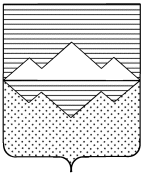 СОБРАНИЕ ДЕПУТАТОВСАТКИНСКОГО МУНИЦИПАЛЬНОГО РАЙОНАЧЕЛЯБИНСКОЙ ОБЛАСТИРЕШЕНИЕ________________________________________________________от 31 мая 2023 года №351/69г. СаткаО присвоении  звания «Почетный гражданин Саткинского муниципального района» Гузко Борису АлександровичуВ соответствии со ст. 5 Устава Саткинского муниципального района, решением Собрания депутатов Саткинского муниципального района от 29.10.2014г. №621/67 «Об утверждении Положения о присвоении звания «Почетный гражданин Саткинского муниципального района» в новой редакции», порядком согласования представлений к государственным наградам Российской Федерации, за большой вклад в дело подготовки высококвалифицированных специалистов, многолетнюю плодотворную педагогическую и научно-методическую деятельность, СОБРАНИЕ ДЕПУТАТОВ САТКИНСКОГО МУНИЦИПАЛЬНОГО РАЙОНА РЕШАЕТ:	1. Присвоить звание «Почетный гражданин Саткинского муниципального района» Борису Александровичу Гузко с учетом представления к присвоению звания «Почетный гражданин Саткинского муниципального района», согласно приложению к настоящему решению.	2. Главе Саткинского муниципального района организовать торжественное вручение нагрудного знака и ленты «Почетный гражданин Саткинского муниципального района».	3. Настоящее решение опубликовать в газете «Саткинский рабочий».	4. Контроль исполнения настоящего решения возложить на комиссию по законодательству и местному самоуправлению (председатель — Привалова Е.Р.).Председатель Собрания депутатовСаткинского муниципального района                              		  	Н.П.БурматовПриложение №1 к решению Собрания депутатовСаткинского муниципального районаот 31 мая 2023 года №351/69ПРЕДСТАВЛЕНИЕ К ПРИСВОЕНИЮ ЗВАНИЯ«ПОЧЁТНЫЙ ГРАЖДАНИН САТКИНСКОГО МУНИЦИПАЛЬНОГО РАЙОНА»ХАРАКТЕРИСТИКАГузко Борис Александрович родился 14.08.1938 г. в городе Сатка. В 1959 году окончил горно-керамический техникум, квалификация горный техник. В 1969 году – Свердловский горный институт им. В.В. Вахрушева по специальности «Технология и комплексная механизация открытых разработок месторождений полезных ископаемых». После окончания обучения работал горным мастером на Волчегорском степном руднике завода Магнезит. В Саткинском горно-керамическом  колледже работал с 1970 по 2016 г.г.:- с 1970 по 1982 г.г. возглавлял горное отделение;- Приказом Управления кадров и учебных заведений МЧМ СССР от апреля 1983 г. назначен заместителем директора по учебной работе;- с 2004 по 2016 г.г. преподаватель высшей квалификационной категории.Борис Александрович – опытный педагог и наставник, при его непосредственном участии колледж выпустил не одно поколение специалистов. Б.А.Гузко разработал учебный план специальности «Технология силикатов». Обладает блестящими организаторскими и педагогическими  способностями, до настоящих дней помогает в подготовке студентов к конкурсам профессионального мастерства по направлению «Горное дело».Борис Александрович хороший семьянин, воспитал четверых достойных детей, имеет шесть внуков.Б.А. Гузко неоднократно награждался грамотами и благодарственными письмами Администрации колледжа, города, района, Министерства черной металлургии и Министерства образования РФ. За многолетний добросовестный труд  и большой личный вклад в дело воспитания и подготовки специалистов для предприятий и организаций горно-металлургического комплекса награжден Почетной грамотой Комитета Российской Федерации по металлургии и Центральным советом Профсоюза трудящихся горно-металлургической промышленности Российской Федерации. В 1992 году награжден медалью «Ветеран труда» за долголетний добросовестный труд от имени Президиума Верховного совета СССР. В 2004 году награжден Почетной Грамотой Губернатора Челябинской области за многолетний добросовестный труд по подготовке специалистов среднего профессионального образования. В 2021 году директором СГКК им. А. К. Савина Борису Александровичу объявлена благодарность за практический опыт и профессионализм, за оказанную помощь и неисчерпаемый вклад в подготовке победителей конкурса профессионального мастерства «Молодые профессионалы».Гузко Б.А. является «Почетным работником среднего профессионального образования РФ».Администрация ГБПОУ «Саткинский горно-керамический колледж им. А.К.Савина» ходатайствует о присвоении звания «Почетный гражданин Саткинского муниципального района» Гузко Борису Александровичу за большой вклад в дело подготовки высококвалифицированных специалистов, многолетнюю плодотворную педагогическую и научно-методическую деятельность.Директор                                                              С.А. Башкова1. Фамилия, имя, отчествоГузко Борис Александрович2. Число, месяц, год рождения14.08.1938, г. Сатка3. Место работыс 1970-2016 работал в  колледже заведующим горного отделения, заместителем директора по учебной работе, преподавателем Высшей квалификационной категории4. Должностьпенсионер, ветеран Саткинского горно-керамического колледжа5. Образование, когда и какие образовательные учреждения окончилВысшее:1) Свердловский горный институт им. В.В. Вахрушева 1969 г.;2) среднее профессиональное, Саткинский горно-керамический техникум, 1959 г.6. Специальность по диплому1) специальность «Технология и комплексная механизация открытых разработок месторождений полезных ископаемых»;2) квалификация горный техник,7. Государственные, отраслевые награды, присвоенные звания, государственные и областные премии (дата награждения и присвоения)1) Почетная грамота Комитета Российской Федерации по металлургии и Центральным советом Профсоюза трудящихся горно-металлургической промышленности Российской Федерации;2) медаль «Ветеран труда» за долголетний добросовестный труд от имени Президиума Верховного совета СССР, 1992 год;3) Почетная грамота Губернатора Челябинской области за многолетний добросовестный труд по подготовке специалистов среднего профессионального образования, 2004 год8. Домашний адрес с индексом, контактные телефоны456910 г. Сатка, ул. Пролетарская,       д. 41, кв.45.9. Серия и номер паспорта, кем выдан, дата выдачи75 00 № 859721 выдан Саткинским ГОВД Челябинской области, 09.06.2001г.10. Номер страхового свидетельства пенсионного фонда007-463-886-6011. Идентификационный номер налогоплательщика (ИНН)741700249494